Appel à candidatures pour des bourses Accordées par le Gouvernement de la Nouvelle Zélande Le Ministère de l’Enseignement Supérieur et de la Recherche Scientifique (la Direction Générale de la Coopération Internationale) informe que le Gouvernement de la Nouvelle Zélande a annoncé l’ouverture des candidatures pour des bourses de troisième cycle dans le domaine du développement économique durable et en particulier dans les thèmes du développement agricole et l’énergie renouvelable.Peuvent participer à ce concours les candidats disposant d’une expérience d’une année minimum, et ayant une maîtrise de la langue anglaise certifiée par un test IELTS ou TOEFL.Pour des renseignements détaillés concernant l’appel en question ainsi que pour la soumission de candidatures, qui se fait entièrement en ligne, les candidats sont invités à consulter le site web suivant :https://www.mfat.govt.nz/en/aid-and-development/scholarships/who-can-apply-for-a-scholarship/africa-scholarships/#quals . Sous « New Zeland Development Scholarships » il faut cliquer sur « Africa ».Les candidatures doivent êtres soumises via le site web indiqué ci-haut avant le 30 Mars 2017.  REPUBLIQUE TUNISIENNE--*--MINISTERE DE L’ENSEIGNEMENT SUPERIEUR ETDE LA RECHERCHE SCIENTIFIQUE,--*--Direction Générale de la Coopération Internationale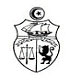 